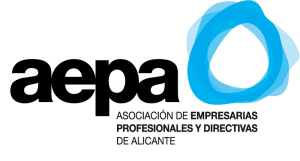 www.aepalicante.netsecretaria@aepalicante.netFECHA DE INSCRIPCIÓN………………………….FOTOGRAFÍAAutorizo el uso de mi imagen para uso interno de A.E.P.A.:    SÍ☐           NO☐Autorizo el uso de mi imagen para actividades promocionales en páginas la página web de A.E.P.A. y Redes Sociales (Facebook, Twetter, Linkedin e Instagram.:    SÍ☐           NO☐Autorizo la comunicación vía aplicación de WhatsApp: SÍ☐           NO☐DATOS PERSONALESNombre y Apellidos.................................................................................................................. Teléfono.................................................................. ……………………………………………Fecha de nacimiento…………………………………………………………………………..NIF:………………………………………………………………………………………………..DATOS EMPRESARIALESNombre.................................................................................................................................... NIF: ...............................................Dirección..................................................................................................................................Población.................................................................................................. C.P...................... Teléfono............................................................................E-mail:  ................................................................ http://.........................................................Explica tu actividad ...........................................................................................................................................................................................................................................................Sector: Industria 	Servicios 	Agroalimentario 	Cargo que ocupa en la empresa .............................................................................................Otras Asociaciones Empresariales a las que pertenece:..................................................................................................................................................................................................................................................................................................Áreas de AEPA que te interesa: networking	Formación	Igualdad	Acción Social Autoriza la inserción gratuita de los datos de nombre, dirección, teléfono, fax y página web de su empresa en:Memoria Anual de AEPA:	SÍ	NO	Página Web de AEPA: SÍ	NO		  Autoriza la recepción de información en correos y boletín de información. SÍ☐           NO☐		DATOS BANCARIOSNombre del Titular ...................................................................................................................Código PaísDígito Control IBANEntidad	Oficina	D.C.	Número de cuentaOTROS DATOS DE INTERÉS...................................................................................................................................................................................................................................................................................................................................................................................................................................................ACUERDO DE CONFIDENCIALIDADA través de este acuerdo la asociada se compromete a guardar secreto respecto de los datos de carácter personal y demás información confidencial a la que tenga acceso, ya sea en el ejercicio de sus funciones como en el desarrollo de su participación en los fines sociales, así como el deber de guardarlos y, en general a la adopción de las obligaciones y deberes relativos al tratamiento de datos personales, en virtud de lo dispuesto en la normativa de protección de datos. También se comprometerá a mantener absoluta confidencialidad y discreción sobre cualquier información obtenida, acerca de las actividades de A.E.P.A.Queda informada que de que las obligaciones y compromisos mencionados anteriormente, subsistirán aún después de la baja en la asociación.PROTECCIÓN DE DATOSDe conformidad con lo establecido en el REGLAMENTO (UE) 2016/679 DEL PARLAMENTO EUROPEO Y DEL CONSEJO de 27 de abril de 2016, le informamos que sus datos serán incorporados al sistema de tratamiento titularidad de la Asociación de Empresarias, Profesionales y Directivas de Alicante CIF: G-53151023 y domicilio social sito en la C/ Orense nº 10 de Alicante, con la finalidad de gestionar su alta y los servicios que se le ofrecen, así como atender a sus consultas y necesidades al tiempo; el uso de la app de WhatsApp solamente se llevara a cabo para poder contactar con usted por cuestiones de cuota de asociada o para informarle de la ampliación de nuestras actividades. Para ingresarla en grupos de WhatsApp, le solicitaremos consentimiento previo e informaremos de los fines. En cumplimiento con la normativa vigente, le informamos que los datos serán conservados durante el plazo estrictamente necesario para cumplir con los preceptos mencionados con anterioridad. Mientras no nos comunique lo contrario, entenderemos que sus datos no han sido modificados, que usted se compromete a notificarnos cualquier variación. Se le informa que se procederá a tratar los datos de manera lícita, leal, transparente, adecuada, pertinente, limitada, exacta y actualizada. Es por ello que nos comprometemos a adoptar todas las medidas razonables para que estos se supriman o rectifiquen sin dilación cuando sean inexactos. De acuerdo con los derechos que le confiere la normativa vigente en protección de datos podrá ejercer los derechos de acceso, rectificación, limitación de tratamiento, supresión, portabilidad y oposición al tratamiento de sus datos de carácter personal, así como del consentimiento prestado para el tratamiento de los mismos, dirigiendo su petición a la dirección postal indicada más arriba o al correo electrónico secretaria@aepalicante.net. Podrá dirigirse a https://www.aepd.es/El envío de estos datos implica la aceptación de esta cláusula y que tenemos su consentimiento para utilizarlos para las finalidades mencionadas.FIRMANombre:NIF